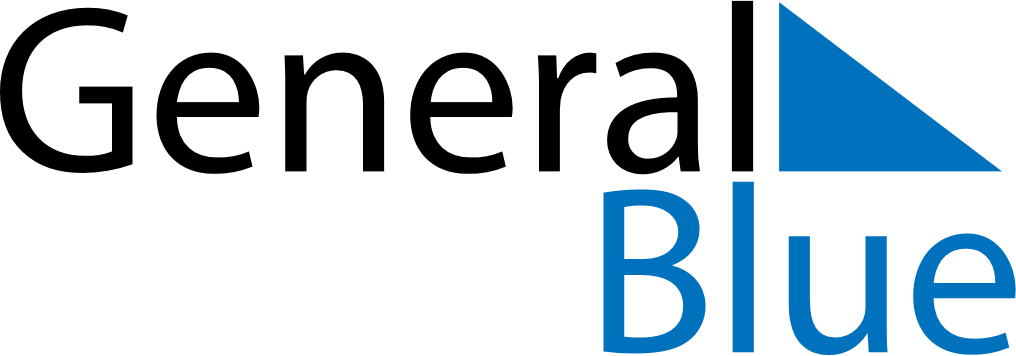 October 2027October 2027October 2027October 2027VenezuelaVenezuelaVenezuelaSundayMondayTuesdayWednesdayThursdayFridayFridaySaturday112345678891011121314151516Day of Indigenous Resistance1718192021222223242526272829293031